Publicado en Donostia-San Sebastián el 26/05/2017 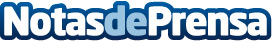 La enfermería guipuzcoana participa en el Congreso Internacional de Enfermería de Barcelona Con diversas comunicaciones, pósteres y stand, en la mayor cita internacional de la profesión que reunirá desde mañana y hasta el 1 de junio a más de 10.000 enfermeros de todo el mundo en la ciudad condalDatos de contacto:Colegio Oficial de Enfermería de Gipuzkoa943223750Nota de prensa publicada en: https://www.notasdeprensa.es/la-enfermeria-guipuzcoana-participa-en-el_1 Categorias: Internacional Medicina País Vasco Eventos http://www.notasdeprensa.es